La journée russe !écrit par la classe des CE1La journée russe !écrit par la classe des CE1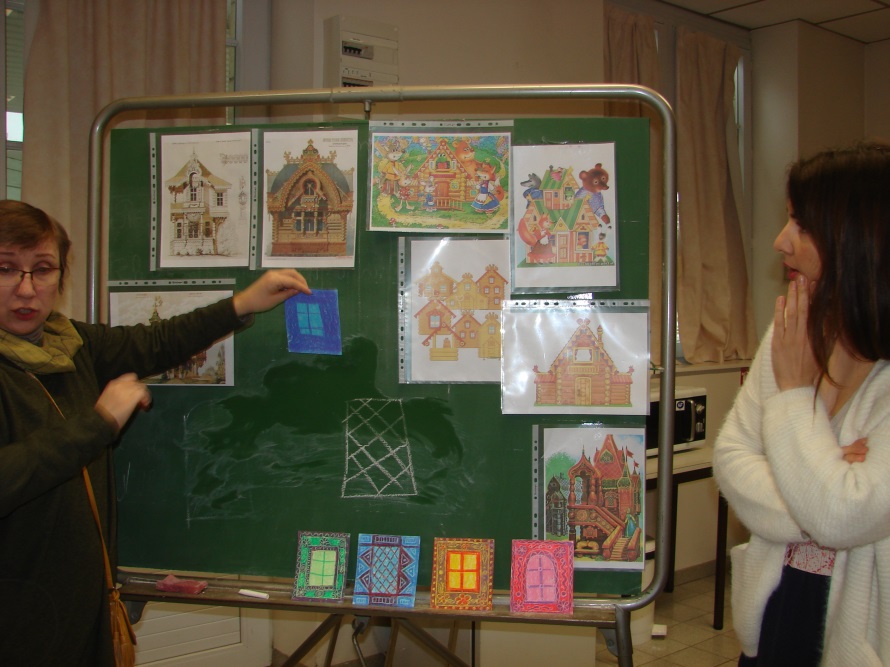 Le 11 mars, le matin , des femmes russes sont venues à l’école de la Genette .Elles nous ont fait un cour sur les maisons russes ou isba.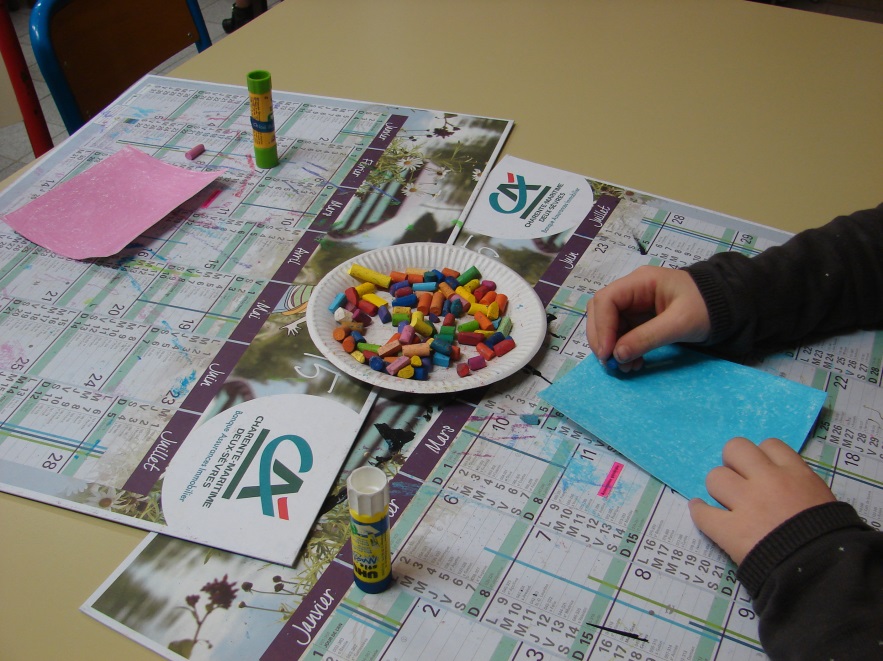 Elles nous ont donné une feuille rectangulaire et nous avons frotté avec des pastels.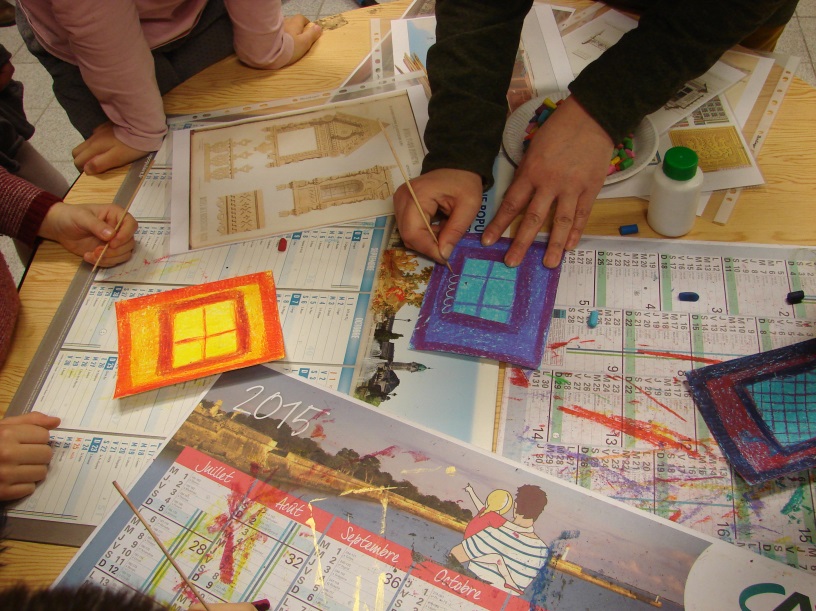 Après, avec une pique en bois, nous avons gratté  à la manière des russes pour décorer cette fenêtre.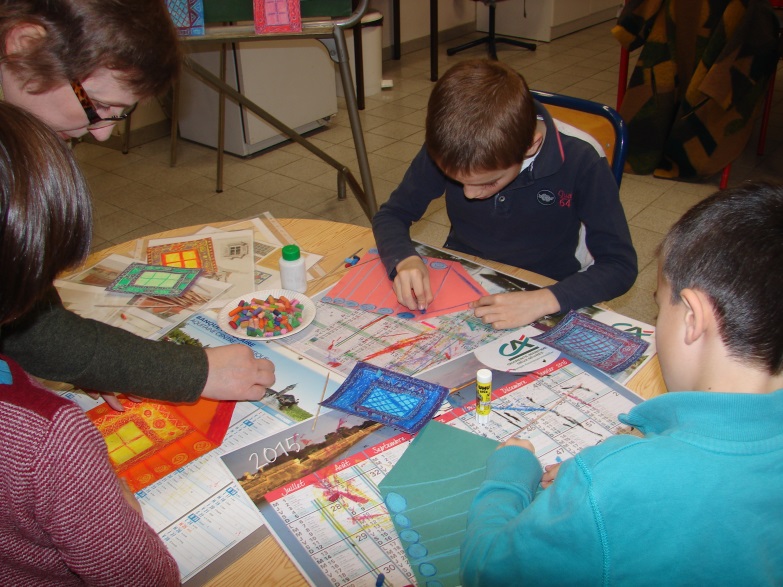 Ensuite, nous avons collé cette fenêtre sur une maison découpée sur laquelle nous avions dessiné des rondins sur les côtés et une fenêtre sur le toit.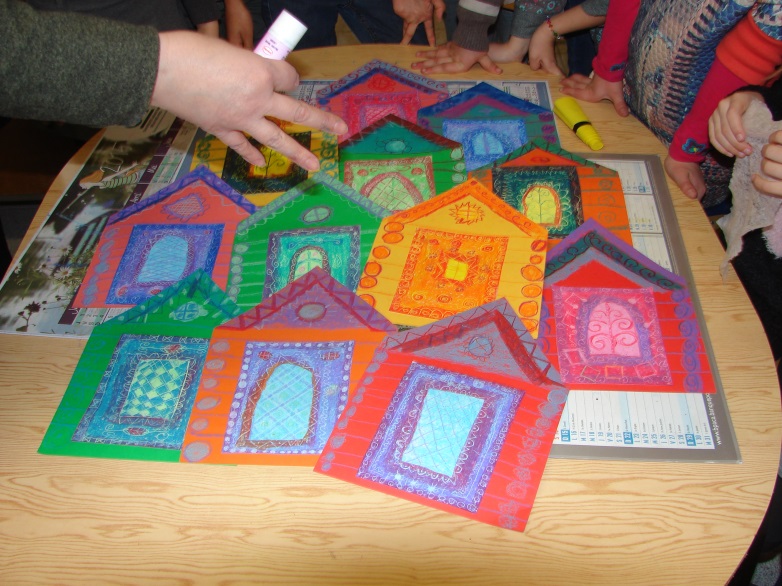 Puis, nous avons rassemblé toutes les maisons pour faire un village russe.L’après-midi, nous avons assisté à un spectacle de marionnettes russes avec Boris, le marionnettiste .C’était l’histoire d’une souris qui avait trouvé une belle maisonnette (Teremok) .Et puis , un lièvre , une renarde , une grenouille et un coq entrèrent un par un dans cette maisonnette .En même temps , la souris préparait un gâteau. Et à la fin , personne ne pouvait l’enlever mais l’ours arriva et sortit le gâteau . Puis, ils ont  mangé tous ensemble cet énorme gâteau !!!L’après-midi, nous avons assisté à un spectacle de marionnettes russes avec Boris, le marionnettiste .C’était l’histoire d’une souris qui avait trouvé une belle maisonnette (Teremok) .Et puis , un lièvre , une renarde , une grenouille et un coq entrèrent un par un dans cette maisonnette .En même temps , la souris préparait un gâteau. Et à la fin , personne ne pouvait l’enlever mais l’ours arriva et sortit le gâteau . Puis, ils ont  mangé tous ensemble cet énorme gâteau !!!